Образцы библиографического описания (последовательность)•	Официальные и директивные материалы (Федеральные законы, постановления   Правительства, приказы, положения, рекомендации Министерства и ведомств РФ)•	Нормативно-технические документы (ГОСТы, СНиПы, САНПины и т.д.)•	Книги•	Неопубликованные материалы (диссертации, авторефераты)•	Электронные ресурсы•	Составные части документа (статьи: из книги, из газеты, из журнала, из продолжающихся изданий, рецензия)В алфавитном порядке!Пример оформления нормативно-правовых (законодательных) актов в списке литературы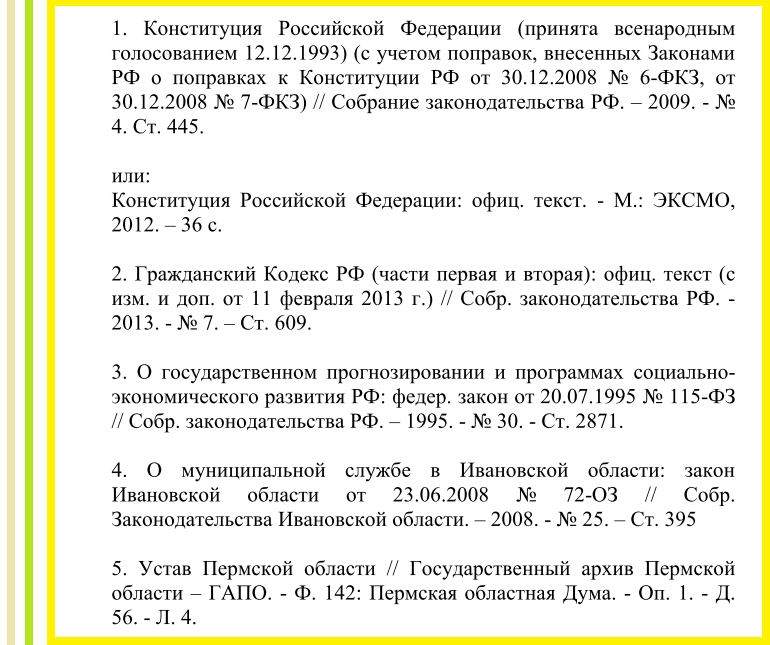 Пример оформления книг в библиографическом списке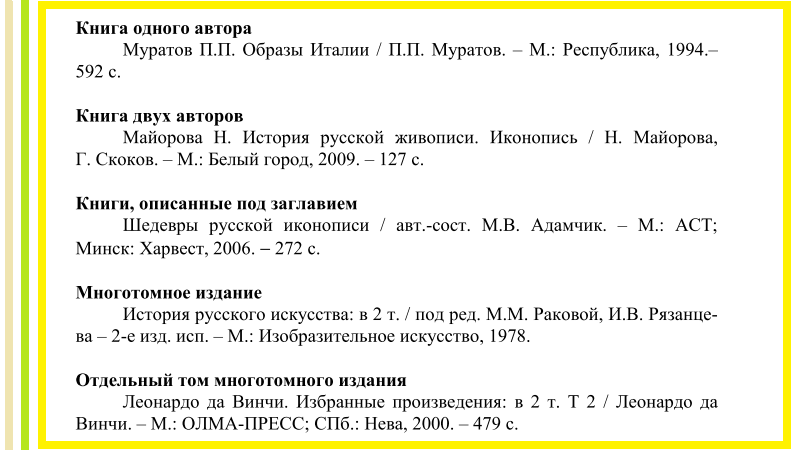 Образец оформления Интернет-ресурсов в списке литературы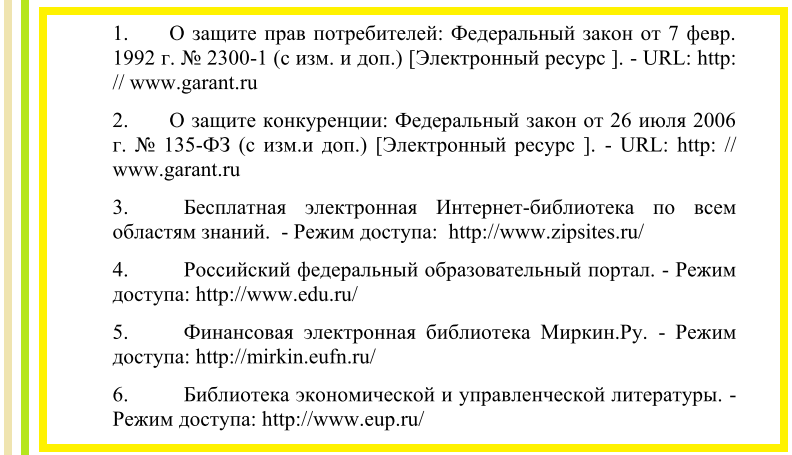 Образец оформления статей из журналов и сборников в библиографическом списке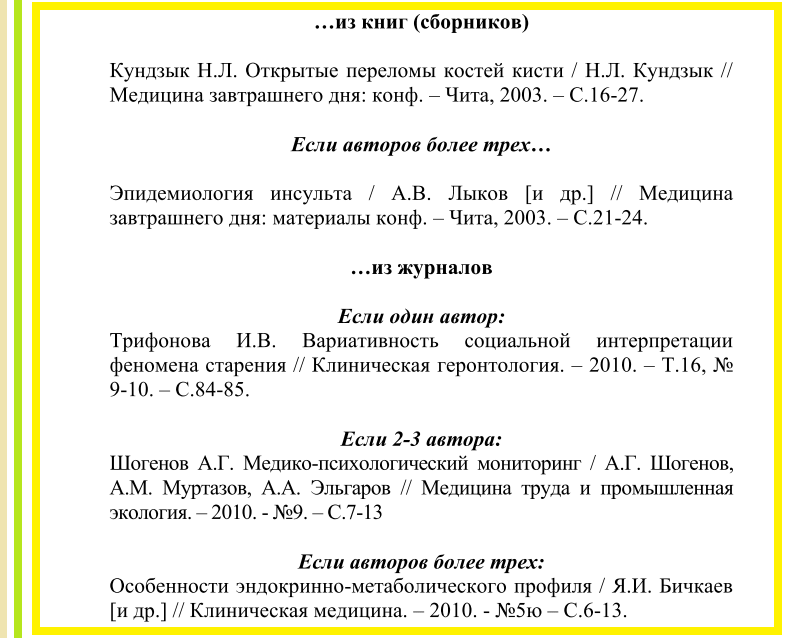 Пример оформления источников в списке литературы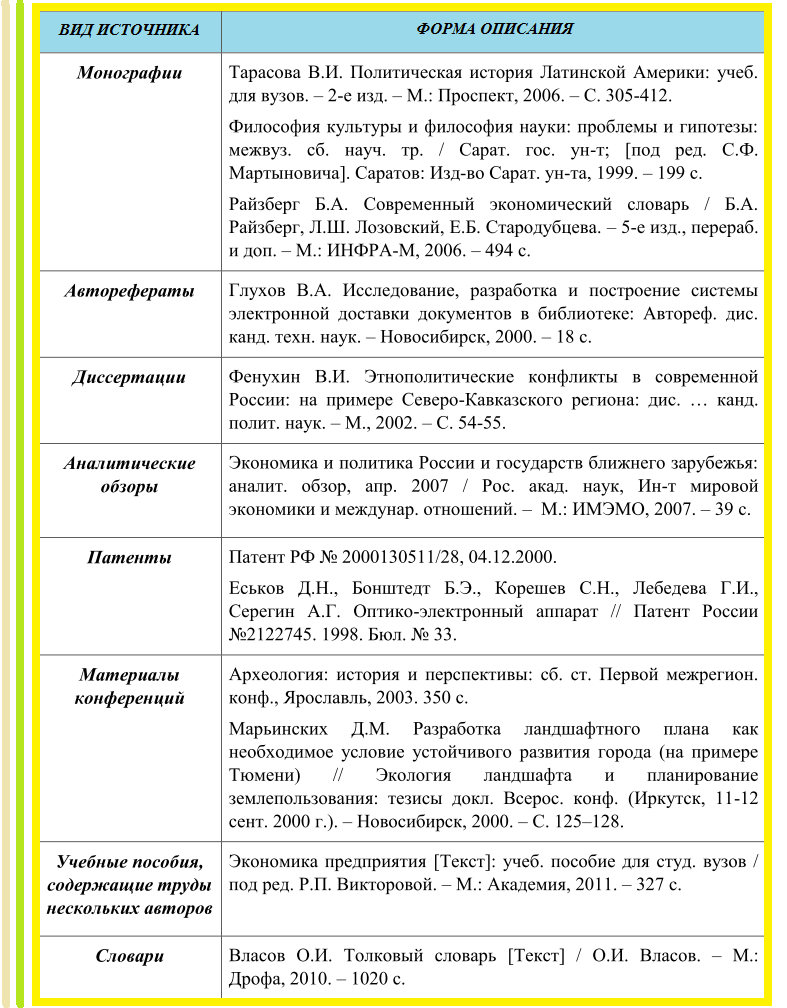 Библиографические ссылкиБиблиографическая ссылка — совокупность библиографических сведений о цитируемом, рассматриваемом или упоминаемом в тексте документа другом документе. Библиографическая ссылка является частью справочного аппарата документа и служит источником библиографической информации о документах — объектах ссылки.Ссылки составляют по ГОСТу Р 7.05–2008 «Библиографическая ссылка. Общие требования и правила составления»По месту расположения в документе различают библиографические ссылки:Внутритекстовые ссылки. Внутритекстовая библиографическая ссылка содержит сведения об объекте ссылки, не включенные в текст документа. Внутритекстовую ссылку заключают в круглые скобки. Например: (Экономика машиностроительного производства / Зайцев В. А. [и др.].— М.: Изд-во МГИУ, 2007). После использования ссылки, цитаты и т. п. в круглых скобках указываются лишь выходные данные и номер страницы. Например:  Культура Западной Европы в эпоху Раннего и Классического Средневековья подробно рассмотрена в книге “Культурология. История мировой культуры” под ред. А. Н. Марковой (М., 1998).Подстрочные ссылки располагаются в конце каждой страницы. В этом случае для связи с текстом используются знаки в виде звездочки или цифры. Например: В тексте: Дошедшие до нас памятники, чаще всего представлены летописными сводами*В сноске: ____________ * Культурология. История мировой культуры. М., 1998.° C. 199. или* Культурология. История мировой культуры.— М., 1998.— С. 199.Повторяющиеся сведения. Если в повторяющихся библиографических записях совпадают сведения, то во 2-ой и последних записях их заменяют словами “То же”, “Там же”.Затекстовые ссылки оформляются как перечень библиографических записей, помещенных после текста документа или его составной части. Связь библиографического списка с текстом может осуществляться по номерам записей в списке. Такие номера в тексте работы заключаются в квадратные [ ] скобки, через запятую указываются страницы, где расположена цитата. Цифры в них указывают, под каким номером следует в библиографическом списке искать нужный документ. Например: [34,° C.78]